ARMENIA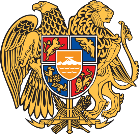 28 January 202240th Session of the UPR Working GroupReview of the Republic of MoldovaDelivered by Mrs. Zoya Stepanyan, First Secretary, Permanent Mission of ArmeniaVice President,Armenia extends warm welcomes to the delegation of the Republic of Moldova. We took note of all the reports presented for this review. Armenia welcomes legal and institutional reforms undertaken towards further consolidation of democratic institutions in the country.  We would particularly like to highlight the measures in the area of justice and fight against corruption. Armenia recommends to take further steps to increase access to justice and trust in judiciary and enhance oversight mechanisms to fight corruption. Armenia also welcomes the concrete policy interventions to prevent trafficking in human beings, such as licensing of private employment agencies. We recommend to invest additional efforts on strengthening investigation and prosecution of trafficking in human beings, especially in cases of crimes against children. Armenia took a very positive note on the gender equality related reforms, such as the adoption of Action Plan on implementation of Women, Peace and Security agenda as well as projects aimed at increased representation of women. We recommend to center further efforts on economic empowerment of women, especially for those in vulnerable situations or from minority groups.   We wish Moldova a successful review.I thank you.  